Język polski klasa 702.06.2020r.Temat: WYPRAWA STAREGO SANTIAGA. STARY CZŁOWIEK I MORZE ERNESTA HEMINGWAYAWprowadzenie:Ernest Hemingway -- żył w latach 1899– 1961, amerykański pisarz i dziennikarz. Jest autorem takich powieści jak Słońce też wschodzi, Pożegnanie z bronią, Komu bije dzwon oraz opowiadań Śniegi Kilimandżaro i Stary człowiek i morze. Wszystkie te utwory zostały  zekranizowane. Jest laureatem literackiej Nagrody Nobla w 1954r.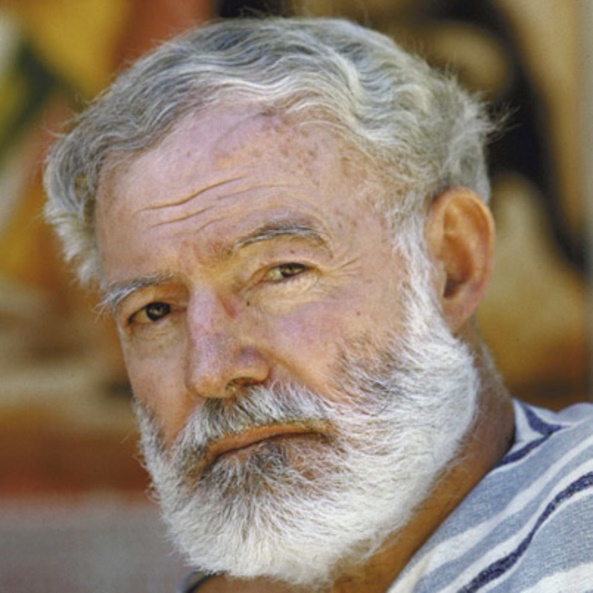 Fabuła – osnuta na prawdziwych wydarzeniach.                                                                                                                     Hemingway, mieszkając w Hawanie w latach 30. XX w., uczestniczył w wyprawach na marliny. Poznał zawodowego rybaka Carlosa Gutierreza, który opowiedział mu historię starego rybaka, jego połowu olbrzymiego marlina i ataku rekinów. Po kilkunastu latach pisarz wrócił do tej opowieści i osnuł na niej fabułę swojego utworu Stary człowiek i morze. Powstał w 1950 r. Pisarz wielokrotnie go poprawiał. Książka stała się bardzo poczytna. W 1953 r. przyniosła mu nagrodę Pulitzera, w 1954 r. przyczyniła się do Nagrody Nobla.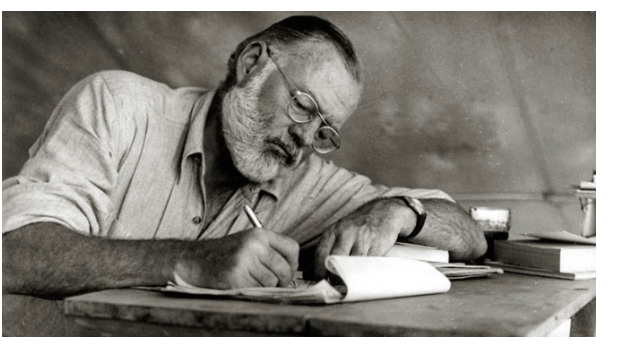 Ciekawostki o Hemingwayu:- pierwsze utwory drukował w szkolnym magazynie literackim - był zapalonym myśliwym, pływał, jeździł konno, zajmował się połowem ryb, także marlinów (miał własny jacht), interesował się corridą, polował na lwy w Kenii - w młodości był bokserem (później dorabiał jako partner sparingowy w ringu), lubił sport - postrzegano go jako typ macho, brutalnego, jednak odrobinę sentymentalnego - przez pewien czas mieszkał na wybrzeżu Kuby (miał dom we wiosce Finca Vigia w pobliżu Hawany, dziś muzeum: http://www.youtube.com/watch?v=d_zcqRvXQr0- Hemingway bardzo lubił koty - przez całe życie miał upodobanie do mocnych wrażeń, brawury, męskiej przygody.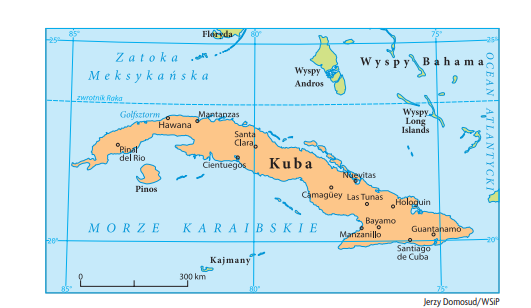 Mapa przedstawia miejsce wydarzeń – odszukajcie Golfsztrom, Santiago widział światła Hawany.Czas wydarzeń : końcówka lat czterdziestych XX wieku (brak dokładnej informacji) Miejsce: wioska rybacka w pobliżu HawanyBohaterowie: Santiago, Manolin, w tle: właściciel Tarasu, rybacyProblematyka: złowienie wielkiej ryby przez starego rybaka, niezłomna walka człowieka z losem, kilka dni z życia starego rybaka, przyjaźń starca i chłopca, życie rybaków2. Zgromadźcie  informacje na temat: wioski, w której żyje bohater,  jej mieszkańców,  ich zajęć i rytmu dnia,  ciekawych miejsc, np. miejsc spotkań towarzyskich.A także o wyglądzie Santiaga,  jego stanie cywilnym,  statusie materialnym i społecznym,  powodzie i celu wyprawy,  stosunku mieszkańców wioski do starego rybaka.3. Opracujcie pytania ( ok. 5-6) do wywiadu z Manolinem, przyjacielem starego rybaka. Pytania mogą dotyczyć treści lektury, ale mogą się też odwoływać do uczuć i emocji bohaterów. To co w klamrze do zeszytu.